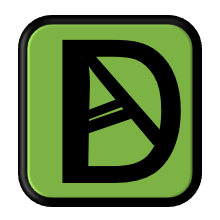 Course Number ____________   Term/Year ____________   Program __________Course Name _______________________________________________________Faculty Name _____________________________Assignment Title ____________________________________________________How to Use the Assignment Designer Review & PlanSelect an assignment to review in Canvas. In discussion with peers, review and discuss:a sampling of student work for each assignmentwhat students struggled with/performed below expectation onwhat proficient students ‘do’ and ‘think’ to perform wellthe assignment using the guidelines belowthe completed Assignment-CLO Alignment MapWrite notes for how you plan to improve assignments.Revise your assignment in Canvas.Contact Christine Broz if you are interested in an Assignment Designer Review & Pan for an entire course.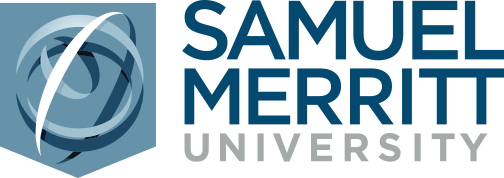 Assignment Designer Review & PlanASSIGNMENT GUIDELINESIMPROVEMENT PLANAssignment TitleAssignment TitleWhat Students Struggled WithPurpose
- Main purpose of assignment is clearly stated

- Provides appropriate means for student to show or demonstrate desired proficiency
Alignment to CLO/s
- Assignment’s level of cognition matches the CLO’s level of cognition

- Assignment strongly addresses the intent of the CLO/s. List CLO.

- Assignment has the rigor expected for the program

- Assignment is related to program outcomes (PLOs) and institutional outcomes (ILOs)

- Connection to learning outcomes is explicitValue for Learning
- Provides sufficient practice, information, and sequenced activities to allow students to be successful

- Assignment scaffolds from previous assignments and courses

- Prepares students for subsequent related assignments
in this course and/or programASSIGNMENT GUIDELINESIMPROVEMENT PLANClarity
- Title indicates assignment topic and is unique from others

- Instructions or a document with directions are available on the Canvas assignment page

- Instructions are in one place (not duplicated in other documents/locations in Canvas)
- Dates are in assignment settings, not in body of assignment

- Order for instructions are indicated with bold headings or numbers

- Instructions are clear and concise

- Describes required format and length range

- For online graded discussions, expectations (length/due date) for initial post and replies are clearly defined
- For group assignments or peer reviewed assignments, collaborative expectations are clearly defined
- Links to any outside source are included with instructions for accessing it 

- Format (graphic layout) doesn’t interfere with the content

- Model assignment or example is provided ASSIGNMENT GUIDELINESIMPROVEMENT PLANEngagement
- Value of assignment in the field of study is articulated as it relates to the CLO/s

- Establish value of work to the individual student. Will the student say, "Learning this is of direct benefit/interest to me?" or "This will help me in my practice."

- Can this assignment be made more interactive?

- Allows for individual approaches by students

- Is it possible to make the assignment collaborative to create a greater sense of community so the student feels supported and engaged?

- Different learning styles are accommodated for (Hear, See, Do)

- Incorporates elements of Structural Competency in a meaningful way.Grading Rubric
- Provides feedback to student by describing how proficiency and excellence is measured for each skill or knowledge category

- Prioritizes the most important elements of the assignment

- Includes all elements of the assignmentAssignment Value and Weighting
- Value (points and % of final grade) related to the other course assignments within the assignment group and within the course is appropriate

- Assignment and its assignment group weighting follows the program requirements